Программа обучающего тура «Зимнее солнце Бурятии», 2дняОсновные аспекты изучения: культура народов Бурятии, природа и   история развития региона, буддийские традиции.Продолжительность: 2 дня / 4 ночиКоличество человек в группе: до 30Время проведения: Ноябрь – апрельЗаезды: в любое время, желательно в пятницуМеста на Байкале: Улан-Удэ, Ацагацкая долина, ТарбагатайИнтересно: обряды староверов, веселье и мастер-классы у бурят, главный буддийский храм РоссииПрограмма тура          0 день, пятницаСегодня вечером Ваша группа сядет на поезд № 362 «И», чтобы отправиться в Бурятию. Отправление в 21:08 местного времени от ст. Иркутск - пассажирский. Время в пути 8  часов 43 минуты. Питание не включено.          1 день, субботаПрибытие поезда № 362 «И» в столицу республики Бурятия – город Улан-Удэ в 05:50 утра (местное время). Тут группу встретит гид, и все на комфортабельном автобусе поедут завтракать в уютный ресторан отеля.После завтрака гости республики поедут в удивительное место – Ацагацкую долину. Время в пути 1 час. Здесь на обширной территории расположился этнокультурный комплекс «Степной кочевник», музей и буддийский дацан. Но прежде – ребята посетят популярную смотровую площадку горы Омулевой, с которой открывается красивейший панорамный вид на долину реки Селенга – самого большого притока Байкала. Знакомство с традициями и культурой Бурятии началось!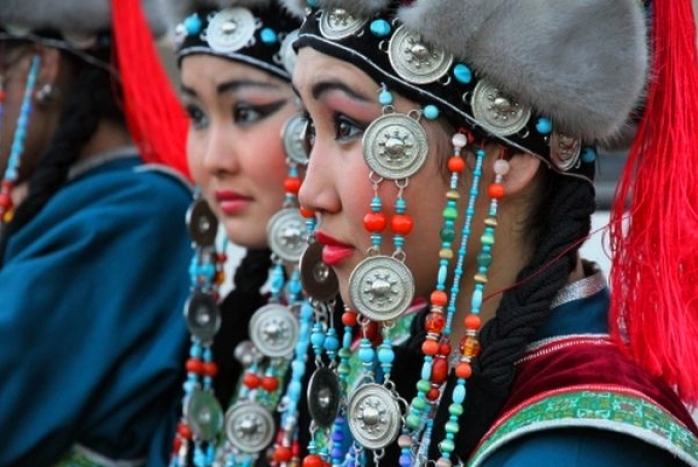 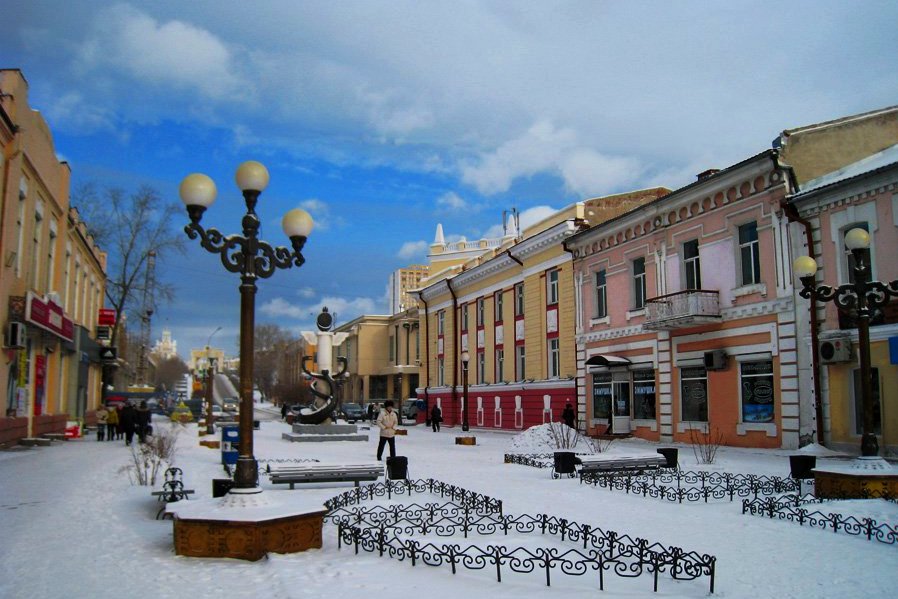 Сначала гости посетят Ацагацкий дацан. Ребят ожидает интересная Беседа с буддистским священнослужителем - Ламой  - в непринужденной форме. Ацагатский дацан был основан в 1825 году В 1891 г. этот дацан посетил Цесаревич Николай во время своего известного путешествия по Сибири и Дальнему Востоку. В 1992 году дацан посетил Далай-лама ХIV, который бывал здесь дважды.После дацана группа посетит  дом-музей Агвана Доржиева. Агван Лобсан Доржиев был известнейшим бурятским ламой, легендарным дипломатом и философом XX века получившим буддийское образование в Монголии и Тибете. Он являлся наставником юного Далай-ламы XIII, а впоследствии - его советником, другом и доверенным лицом. Исполняя дипломатическую миссию, Агван Доржиев представлял интересы Тибета и России, многое сделал для развития национальной бурятской культуры и буддизма. Также в музее представлены большие восковые фигуры выдающихся буддистов и философов.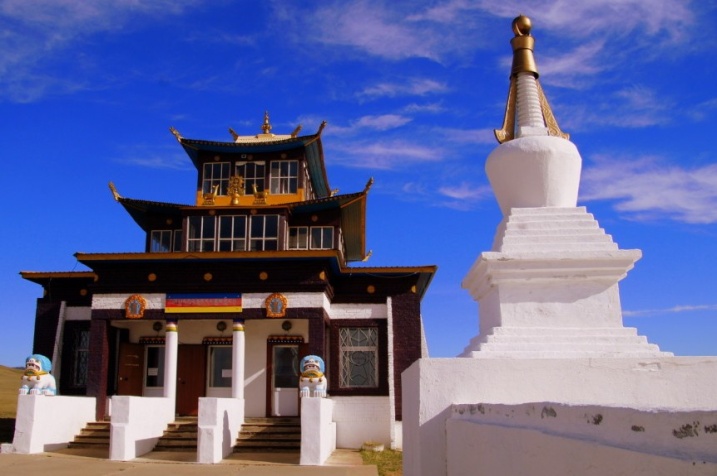 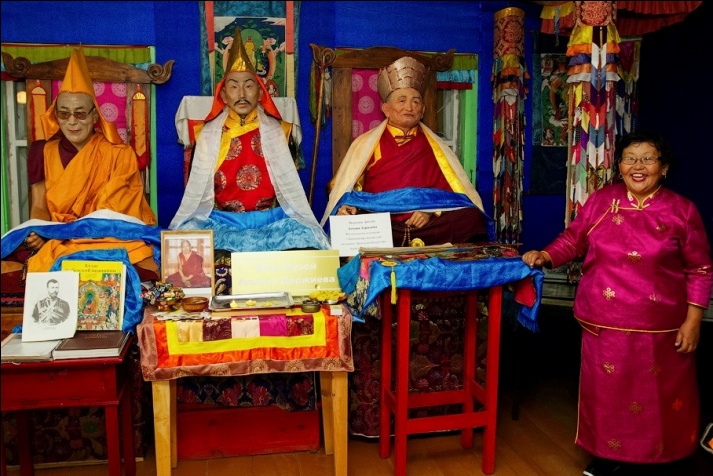 После экскурсии – отправление в этнокультурный комплекс «Степной кочевник». В программе посещения: традиционный обряд встречи гостей по бурятскому обычаю «Угтамжа» с песней и подношением Хадака (символа гостеприимства бурятского народа) и белой пищи (символа достатка и чистоты помыслов). Экскурсия по комплексу, знакомство с домашними животными и птицей,  лошадью, верблюдами. Катание на конной упряжке в санях.  Экскурсия в юрту-обсерваторию «Вселенная кочевника». Увлекательный рассказ о легендах и мифах бурят, связанных с Галактикой, том, как настоящие кочевники ориентировались по звездам.  Знакомство с традициями бурятского народа, традиционным бурятским домом конца XIX и начала XX веков. Ближе к обеду бурятские детские игры. Отдых на природе. Спортивные игры. Подъем по лестнице на гору Тамхита. 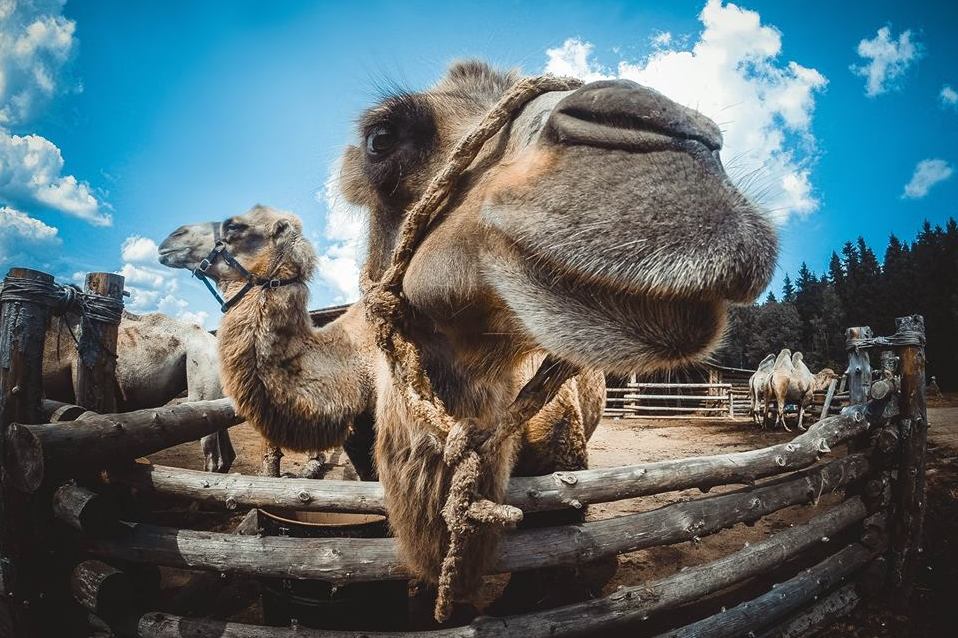 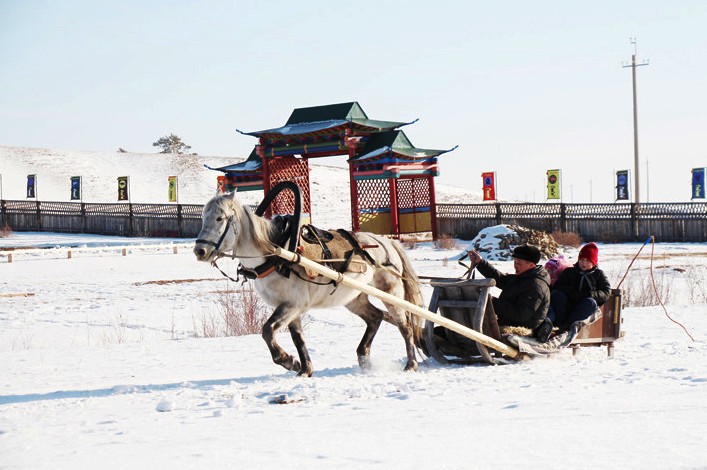 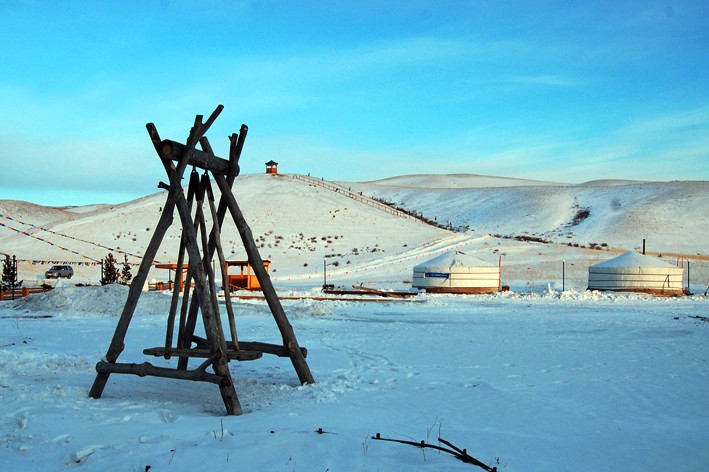 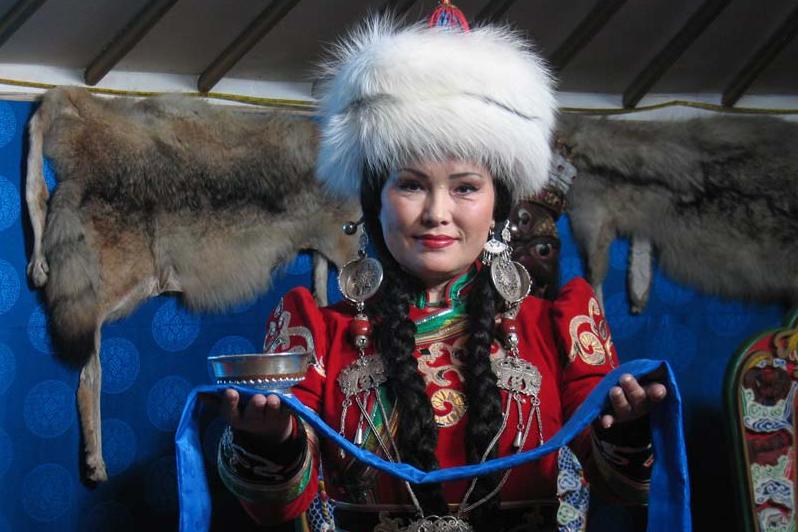 После экскурсии вкусный сытный обед из блюд бурятской кухни. Далее ребят ждет знакомство с еще одной этнической группой Забайкалья – Семейскими староверами, куда и отправится группа после обеда.Старообрядчество - уникальное явление российской и мировой религиозной, социально-культурной истории российского народа. Быт и культура семейских отличаются своеобразным этническим колоритом: фольклором, обрядами, одеждой, кухней.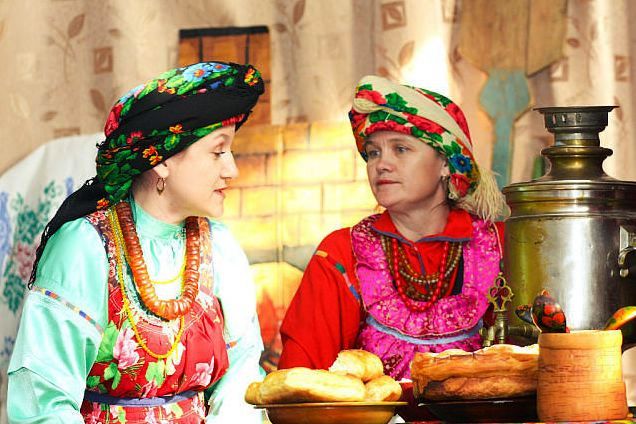 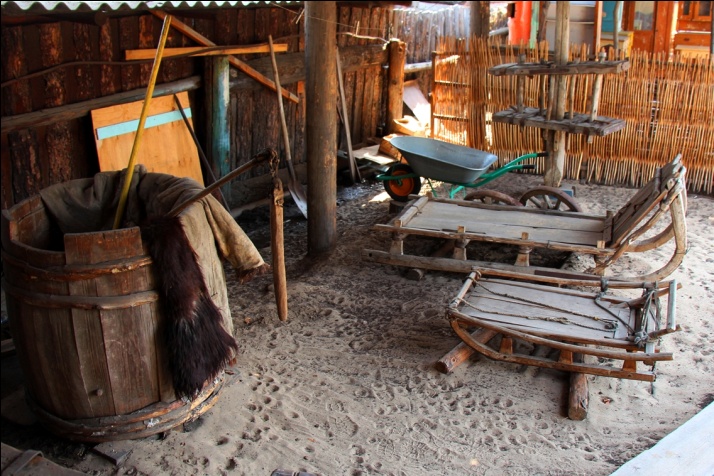 В ходе экскурсии вы посетите музей культуры и быта староверов Забайкалья, древлеправославный храм, усадьбу староверов. Гости будут рады поучаствовать в веселых обрядах и играх, услышать необычную фольклорную программу. Гостеприимные хозяева будут одеты в яркие костюмы и украшения, которым уже более 250 лет, и они передаются из поколения в поколение.Вечером ужин из блюд старорусской кухни и выезд в Улан-Удэ.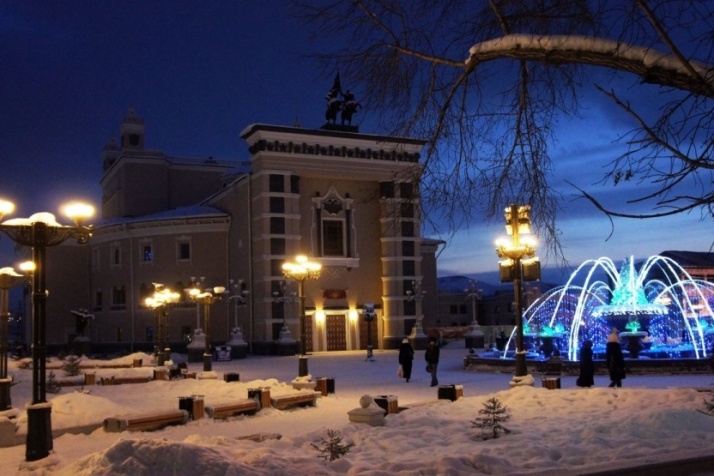 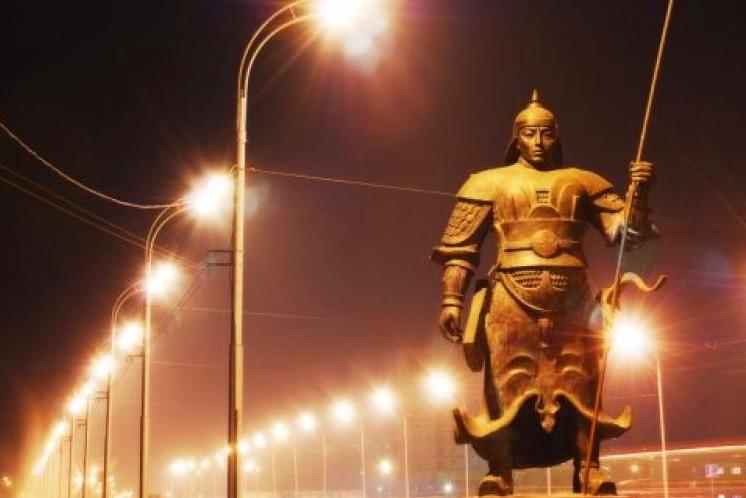 По приезду заселение в гостиницу, отдых.Питание включено: завтрак, обед и ужин.
          2 день, воскресеньеЗавтрак  в отеле, сбор вещей, отправление группы на автобусе в музей  истории Бурятии. Опытный гид расскажет Вам роли республики и ее столицы в истории России, а также много интересных фактов и легенд.Далее группа отправится в знаменитый Иволгинский дацан – главный буддийский храм России.Иволгинский дацан «ХамбынСумэ» – крупный буддийский монастырский комплекс -  расположен в степных просторах у подножья хребта Хамар-Дабан в 30 километрах от Улан-Удэ. Здесь находится резиденция Пандито Хамбо ламы, главы буддистов России. Иволгинский дацан – памятник истории и архитектуры, охраняется государством как памятник культового зодчества. В 1991 году здесь был основан буддийский институт. В настоящее время в нем обучаются студенты на четырёх факультетах: философском, тантрическом, иконографическом и медицинском.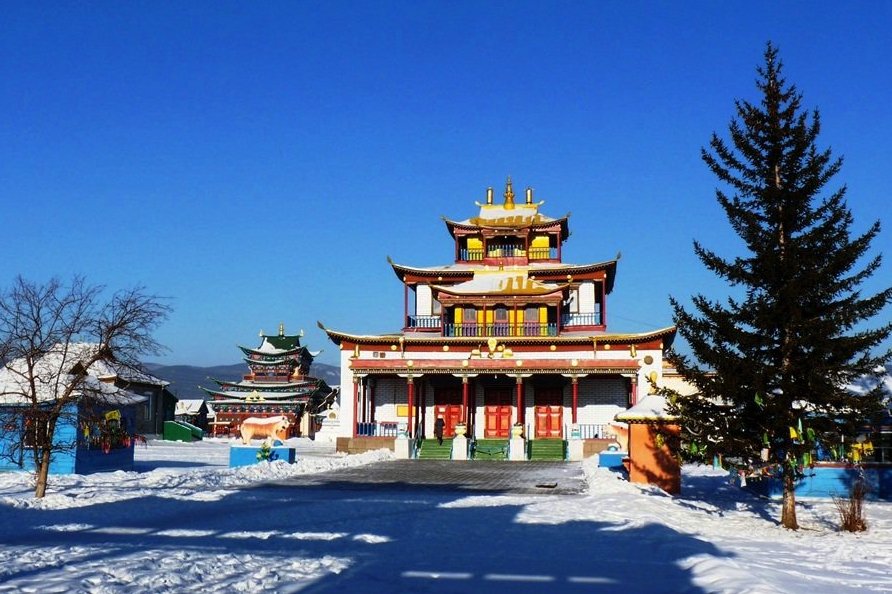 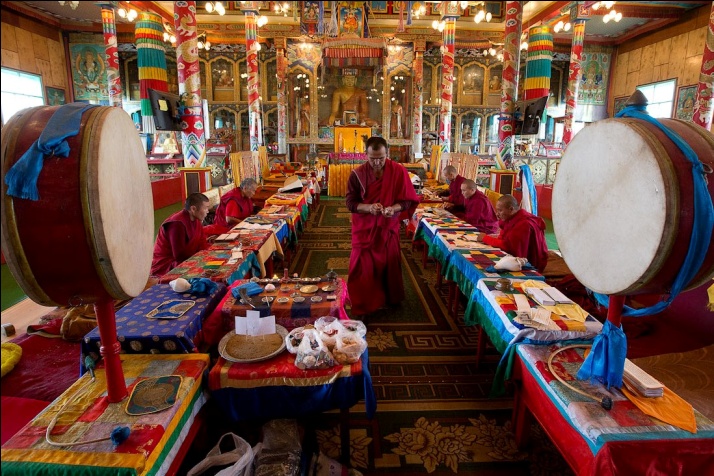 Также дацан знаменит тем, что на его территории есть дворец Хамбо ламы Этигэлова. В 1927 году Даши-Доржо Итигэлов ушел в медитацию, в которой, по убеждению буддистов, пребывает до сих пор. В 2002 году его тело было извлечено из земли и помещено в специальный саркофаг. Можно убедиться, что тело этого человека выглядит как живое. Ученые не в состоянии объяснить этот феномен.После экскурсии, которую проведет ученый монах-лама, участники тура пообедают в национальной юрте на территории дацана. Все отведают блюда традиционной бурятской кухни.После обеда отправление в г. Улан-Удэ в этнографический музей народов Забайкалья. Вы  посетите археологический комплекс, семь этнографических комплексов и "Живой уголок".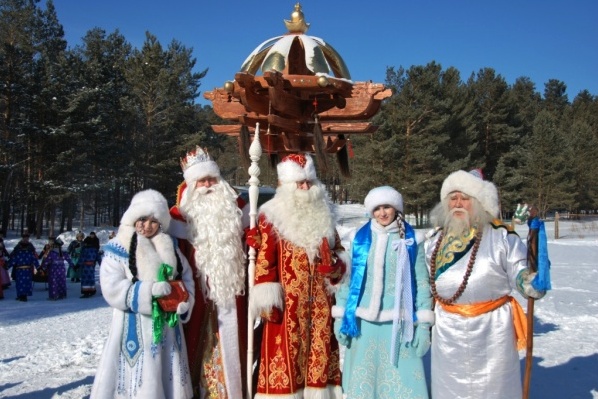 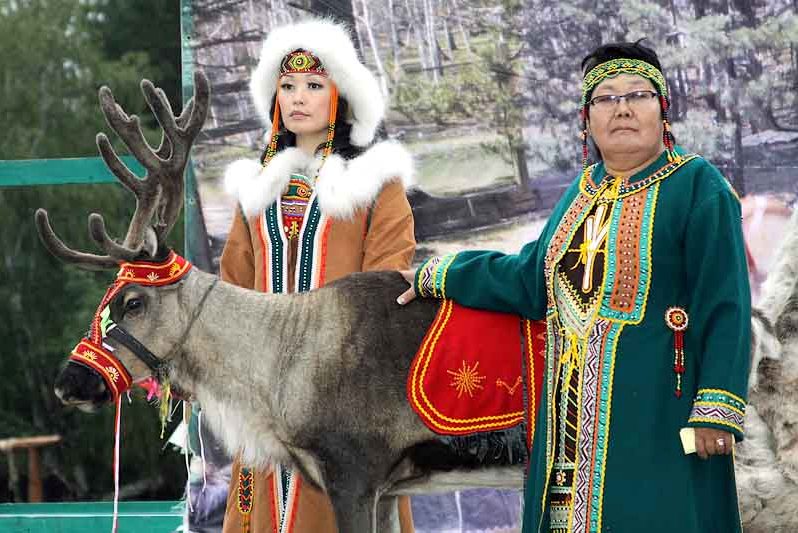 После экскурсии в музее – отправление на  пешеходную экскурсию по центральной части города, где участники увидят знаменитую голову Ленина, Арбат и красивейшее здание драматического театра. После экскурсии – ужин в кафе. После ужина отправление на автобусе на ЖД вокзал Улан-Удэ к 22:20. Посадка на поезд.  Отправление группы на поезде в Иркутск.          Питание включено: завтрак, обед, ужин.
 3 день, понедельникУтром в 7:20 прибытие в Иркутск на станцию Иркутск-Пассажирский.Питание не включено.СТОИМОСТЬ ТУРА*педагоги едут бесплатно!Входит в стоимость:Билеты на поезд Иркутск - Улан-Удэ - ИркутскУслуги  высококвалифицированного гида  на протяжении всего тура, 1 человек, включая его проживание и питание;Трансферы по программе на комфортабельном автобусеРазмещение  в отеле «Аян»2*, номера Стандарт,1 сутки: двух и трехместное размещение. Удобства в номере или на секцию (2 номера)Трехразовое питание по программеЭкскурсия  в Ацагацкий дацан и беседа с ламойЭкскурсия  в музей Агвана ДоржиеваЭкскурсия в этнокультурный комплекс «Степной кочевник» с большой интерактивной программой на половину дняЭкскурсия к Семейским старообрядцам с большой интерактивной программой на половину дняЭкскурсия в «Национальный музей истории Бурятии»Экскурсия  в «Этнографический музей народов Забайкалья»Предлагаем дополнительно:Посещение одного из представлений труппы знаменитого «Театра «Байкал»»Скачайте или распечатайте эту программу для подробного изучения вечером за чаем Количество участников и сопровождающих педагогов*10+115+120+225+330+3Стоимость для 1 ученика, рублей105009800965095009200Стоимость для 1 родителя, рублей1190011200110501090010600